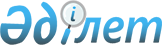 Об утверждении Реестра должностей гражданских служащих системы органов Министерства финансов Республики КазахстанПриказ Министра финансов Республики Казахстан от 28 декабря 2015 года № 698. Зарегистрирован в Министерстве юстиции Республики Казахстан 2 февраля 2016 года № 12971

      В соответствии с пунктом 5 статьи 139 Трудового кодекса Республики Казахстан от 23 ноября 2015 года ПРИКАЗЫВАЮ:



      1. Утвердить прилагаемый Реестр должностей гражданских служащих системы органов Министерства финансов Республики Казахстан.



      2. Департаменту кадровой службы Министерства финансов Республики Казахстан (Омарова Г.) в установленном законодательством порядке обеспечить:

      1) государственную регистрацию настоящего приказа в Министерстве юстиции Республики Казахстан;

      2) в течение десяти календарных дней после государственной регистрации настоящего приказа в Министерстве юстиции Республики Казахстан направление его на официальное опубликование в периодических печатных изданиях и информационно-правовой системе «Әдiлет», а также в Республиканское государственное предприятие на праве хозяйственного ведения «Республиканский центр правовой информации Министерства юстиции Республики Казахстан» для размещения в Эталонном контрольном банке нормативных правовых актов Республики Казахстан;

      3) размещение настоящего приказа на официальном интернет-ресурсе Министерства финансов Республики Казахстан.



      3. Настоящий приказ вводится в действие со дня его первого официального опубликования и распространяется на правоотношения, возникшие с 1 января 2016 года.      Министр                                    Б. Султанов      «СОГЛАСОВАН»

      И.о. Министра здравоохранения

      и социального развития

      Республики Казахстан

      ____________ Е. Биртанов

      31 декабря 2015 года

Утвержден          

приказом Министра финансов 

Республики Казахстан    

от 28 декабря 2015 года № 698

       Реестр должностей гражданских служащих системы органов

             Министерства финансов Республики Казахстан      Сноска. Реестр с изменениями, внесенным приказом Министра финансов РК от 17.08.2016 № 447 (вводится в действие со дня его государственной регистрации и подлежит официальному опубликованию).

                    БЛОК А - УПРАВЛЕНЧЕСКИЙ ПЕРСОНАЛ

                      БЛОК В - ОСНОВНОЙ ПЕРСОНАЛ

                   БЛОК С - АДМИНИСТРАТИВНЫЙ ПЕРСОНАЛ

                   БЛОК D - ВСПОМОГАТЕЛЬНЫЙ ПЕРСОНАЛ
					© 2012. РГП на ПХВ «Институт законодательства и правовой информации Республики Казахстан» Министерства юстиции Республики Казахстан
				ЗвеноСтупень функционального блокаНаименование должностей А11Руководитель государственного учреждения «Байконырбаланс»А11-1Заместитель руководителя государственного учреждения «Байконырбаланс»А31Руководитель отдела государственного учреждения «Байконырбаланс»ЗвеноСтупень функционального блокаНаименование должностей В15Эксперт-аналитик государственного учреждения «Байконырбаланс»ЗвеноСтупень функционального блокаНаименование должностей С1Заведующий хозяйственным подразделением: складом, хозяйством, гаражомС2Специалисты высшего уровня квалификации, выполняющие административные функции: бухгалтер, экономист, инспектор по кадрам, ветеринарный врач, инженер всех специальностей, программист, переводчикС3Специалисты среднего уровня квалификации, выполняющие административные функции: бухгалтер, экономист, инспектор по кадрам, ветеринарный фельдшер, инженер всех специальностей, программист, переводчик, лаборант.ЗвеноСтупень функционального блокаНаименование должностей DТехнические исполнители: архивариус, делопроизводитель, комендант, оператор (компьютерной техники, копировальных машин, по обслуживанию компьютерных устройств, систем связи), кассир, секретарь